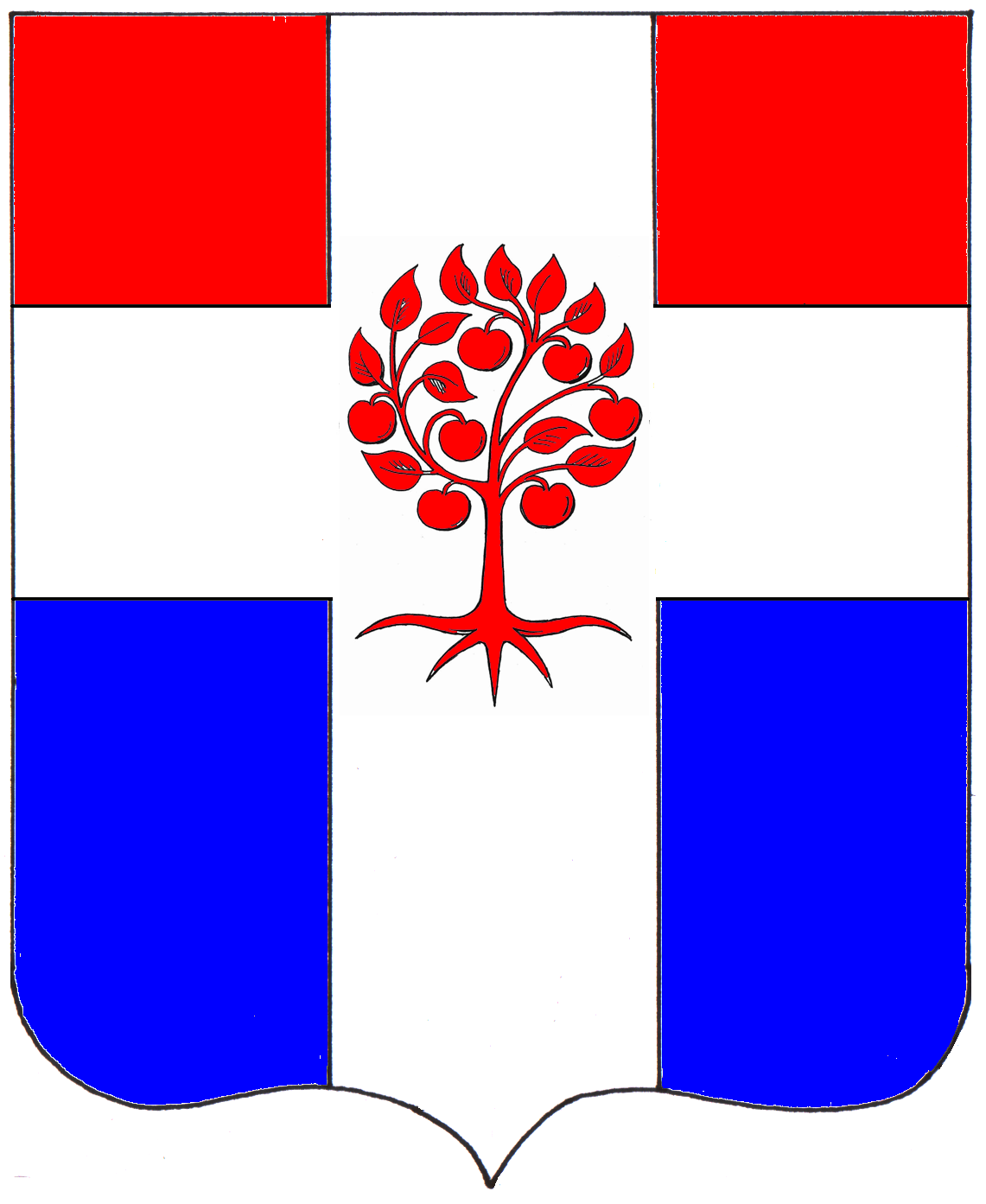 Администрациямуниципального образования  Плодовское  сельское  поселениемуниципального образования  Приозерский  муниципальный районЛенинградской  областиР А С П О Р Я Ж Е Н И Еот  15 марта 2016  года                    № 18 -р    О запрещении выхода граждан и выезда автотранспортных средств на лед водоемов на территории муниципального образования Плодовское сельское поселение	В связи с повышением температуры воздуха и активным таянием ледяного покрова на водных объектах, в целях обеспечения безопасности  и предотвращения гибели людей  на льду водоемов на территории муниципального образования Плодовское сельское поселение, в соответствии с Правилами охраны жизни людей на водных объектах Ленинградской области, утвержденных постановлением Правительства Ленинградской области от 29.12.2007 № 352:                                  1.  Запретить выход граждан на лед всех водоемов, находящихся на территории   муниципального  образования Плодовское сельское поселение.         2.  Запретить выезд всех видов транспортных средств на все водоемы, находящиеся  на территории муниципального образования Плодовское сельское поселение.         3.  Рекомендовать участковому  уполномоченному  полиции ОМВД  России  по  Приозерскому  району Ленинградской области Чураеву С. С. включить в маршруты патрулирования места массового выхода и выезда на лед рыбаков-любителей с целью предотвращения нарушений настоящего распоряжения.         4.  Рекомендовать руководителям организаций и предприятий, расположенных  на территории поселения, проводить в своих  коллективах разъяснительную работу о запрете выхода и выезда на лед водоемов.         5.  Мялкину Е. В., заместителю главы администрации муниципального образования Плодовское сельское поселение, организовать работу по выявлению и прекращению деятельности не освидетельствованных ледовых переправ, не отвечающих установленным требованиям.      6.  Опубликовать настоящее распоряжение в СМИ и разместить на официальном сайте поселения.      7.  Настоящее распоряжение вступает в силу с момента его опубликования.      8.  Контроль за выполнением настоящего распоряжения возложить на заместителя главы администрации муниципального образования Плодовское сельское поселение Мялкина Е. В.Глава администрации                                                                                               Л.А. ШвиридИсполн.: Мялкин Е. В. 96-137Разосл.: Дело – 2, реестр – 1, ОМВД- 1, ГИМС – 1, прокуратура – 1, СМИ - 1